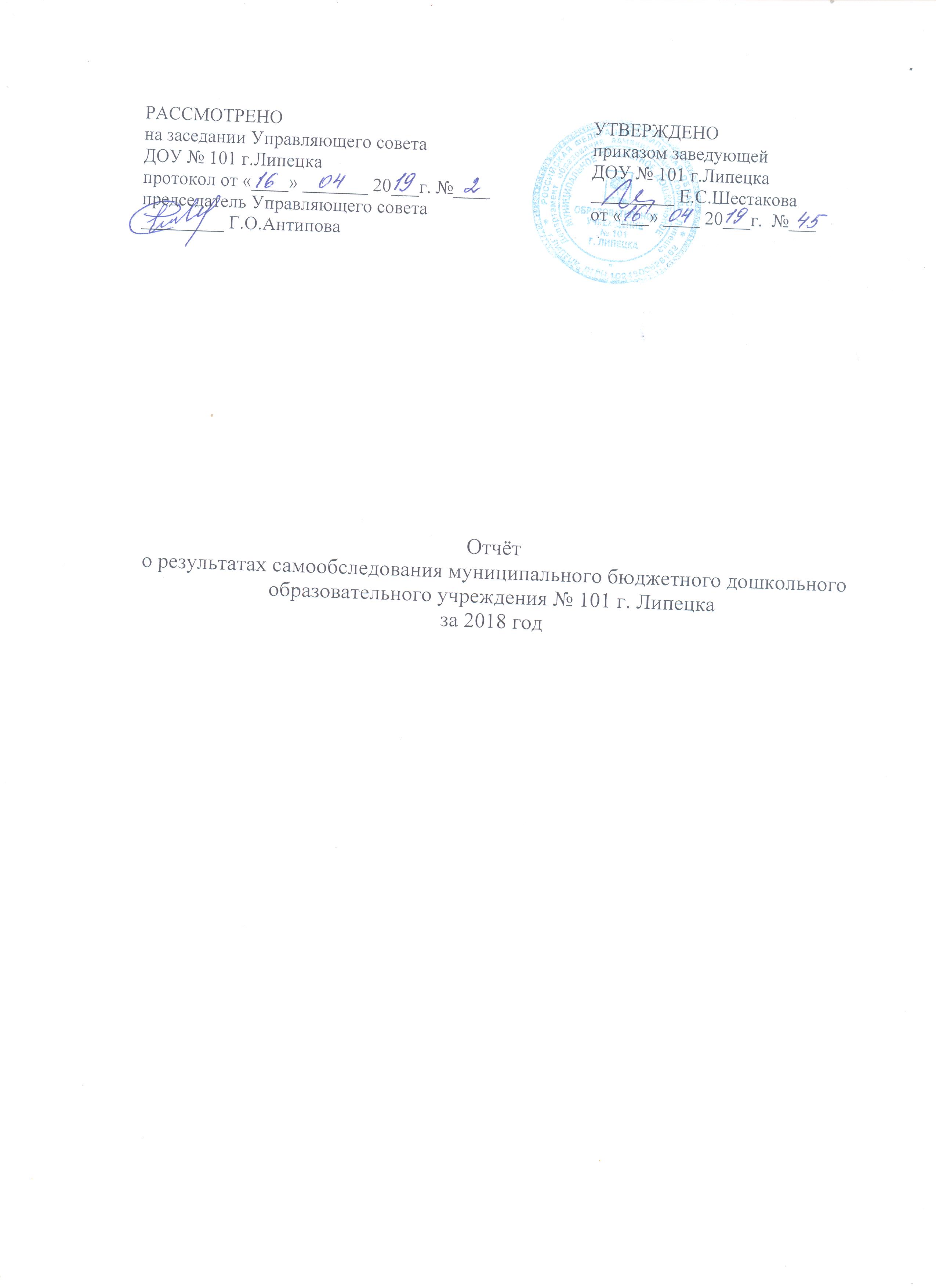 На основании приказа Министерства образования от 14.06.2013 № 462 «Об утверждении Порядка проведения самообследования образовательной организации», приказа Министерства образования от 14.12.2017 г. № 1218 «О внесении изменений в Порядок проведения самообследования образовательной организации», в соответствии с приказом Министерства образования и науки Российской Федерации от 10.12.2013 № 1324 «Об утверждении показателей деятельности организации, подлежащей самообследованию», в целях определения качества и эффективности образовательной деятельности ДОУ № 101 г. Липецка в 2018 году, а также для определения дальнейших перспектив развития была проведена процедура самообследования ДОУ. Муниципальное бюджетное дошкольное образовательное учреждение № 101 г. Липецка функционирует с 1976 года. Образовательная деятельность осуществляется в соответствии с лицензией на право ведения образовательной деятельности и оказания дополнительных образовательных услуг для детей и взрослых серия 48ЛО1 № 0001439, регистрационный номер № 1287.    Медицинская деятельность осуществляется внештатным медицинским персоналом детской поликлиники № 5 г. Липецка.Юридический адрес: 398058, г. Липецк, 15 микрорайон, д.20.Телефон: 8 (7472) 41 – 36 - 32, 8 (7472) 45 – 11 – 46.  Факс/телефон: 8 (7472) 41-36-56.                                                                                                                                Электронный адрес: dou101lipetsk@mail.ru, mdoulip101@yandex.ru.Учредитель: департамент образования администрации города Липецка.Режим работы ДОУ и длительность пребывания в нём воспитанников определяется Уставом:- группы функционируют в режиме 5-дневной рабочей недели;- длительность пребывания детей - 12 часов;- ежедневный график работы ДОУ с 7.00 до 19.00 часов;- выходные дни - суббота, воскресенье, нерабочие праздничные дни.1.Оценка образовательной деятельностиВ муниципальном бюджетном дошкольном образовательном учреждении № 101 г. Липецка функционировали 11 групп: 9 групп общеразвивающей направленности, 2 группы компенсирующей направленности (для детей с ОНР).  Списочный состав на 31 декабря 2018 года составил 310 детей.Содержание образовательного процесса ДОУ осуществляется в соответствии с основной образовательной программой дошкольного образования и адаптированной образовательной программой муниципального бюджетного дошкольного образовательного учреждения № 101 г. Липецка.Образовательная деятельность ДОУ организована в соответствии с программами, планами и локальными актами учреждения, обеспечена годовым и календарно-тематическим планированием. Содержание планирования включает в себя интеграцию образовательных областей, которая обеспечивает разностороннее развитие детей с учетом их возрастных и индивидуальных особенностей по основным направлениям: физическому, социально-коммуникативному, познавательному, речевому, художественно-эстетическому развитию.  Приоритетное место при организации учебного процесса отводится игре.            Учебный план составлен в соответствии с СанПиНом 2.4.1.3049-13 к устройству, содержанию и организации режима работы дошкольных образовательных организаций.Особое внимание обращалось на развитие индивидуальных способностей детей. Также в ДОУ использовались парциальные программы дошкольного образования:Содержание программы в части формируемой участниками образовательных отношений составлено с учётом образовательных потребностей, интересов детей, членов их семей и педагогов по следующим направлениям: социально – коммуникативное развитие (приобщение дошкольников к культурному наследию русского народа); познавательное развитие (формирование у дошкольников чувства сопричастности к малой родине и элементарных математических представлений).ДОУ в 2018 году успешно представляло опыт работы на городском профессиональном сообществе, в качестве сетевого ДОУ по направлению «Художественно - эстетическое развитие дошкольников». Опыт работы был представлен на семинаре – практикуме для музыкальных руководителей города теоретической и практической частью.  По направлению «Познавательное развитие» ДОУ являлся соисполнителем проекта «Механизмы внедрения системно – деятельностного подхода с позиций непрерывности образования» федеральной инновационной площадки на базе НОУ ДПО «Института системно – деятельностной педагогики». В учреждении функционировал консультационный центр по предоставлению методической, психолого-педагогической, диагностической и консультативной помощи родителям (законным представителям) воспитанников, обеспечивающим получение детьми дошкольного образования в форме семейного образования в соответствии с действующим законодательством. Планирование работы осуществляется по результатам опроса. За 2018 год консультативную помощь получили - 6 семей.По вопросам преемственности образования ДОУ активно взаимодействовал с ОУ № 21 г. Липецка, а также находился в едином образовательном пространстве с детской поликлиникой № 5, фольклорным ансамблем «Зень», театральной студией «Капитошка», театральной студией «Веселый БобриК», музыкальной школой, детской библиотекой имени И. Бунина.В течение года проводилась работа по обучению педагогов новым подходам к проведению организованной образовательной деятельности с детьми. Педагоги посещали методические объединения по ознакомлению с деятельностью городских профессиональных сообществ города Липецка. Наблюдалась активность педагогов в участии вебинаров, организованных издательством «Просвещение» и «Учитель», на которых рассматривались вопросы организации деятельности в ДОУ в соответствии с ФГОС ДО. Считаем, что практический процесс по внедрению ФГОС ДО в работу детского сада осуществляется.Вывод: ДОУ в 2018 году функционировало в соответствии с нормативными документами в сфере образования Российской Федерации. Образовательная деятельность в ДОУ была организована в соответствии с государственной политикой в сфере образования Российской Федерации.2.Оценка системы управления организацииУправление дошкольным образовательным учреждением в 2018 году осуществлялось в соответствии с действующим законодательством, нормативными актами Российской Федерации в области образования и Уставом ДОУ. Управление Учреждением осуществлялось на основе сочетания принципов единоначалия и коллегиальности. Общее руководство ДОУ осуществляло Общее собрание сотрудников ДОУ № 101 г. Липецка, Управляющий совет. Управление педагогической деятельностью осуществлял Педагогический совет ДОУ, в состав которого входили все педагогические работники. Представительным органом работников являлся, действующий в ДОУ профессиональный союз работников образования (Профсоюзный комитет).Непосредственное управление ДОУ осуществляла заведующая.Компетенция Общего собрания ДОУ:-рассмотрение и принятие Коллективного договора, Правил внутреннего трудового распорядка;-принятие локальных нормативных актов, регламентирующих деятельность ДОУ;-рассмотрение вопросов охраны труда работников;-рассмотрение перечня и размеров выплат стимулирующего характера в пределах имеющихся у ДОУ средств на оплату труда. Компетенция Педагогического совета:-принятие локальных нормативных актов, содержащих нормы, регулирующие образовательные отношения;-принятие образовательной программы дошкольного образования ДОУ;-обсуждение вопросов результативности, содержания, форм и методов образовательного процесса, планирования образовательной деятельности ДОУ;-рассмотрение вопросов повышения квалификации кадров.Компетенция Управляющего совета:-участие в разработке локальных нормативных актов, содержащих нормы, регулирующие образовательные отношения;-рассмотрение ежегодного отчета о результатах самообследования ДОУ;-внесение предложений по содержанию части образовательной программы дошкольного образования ДОУ, формируемой участниками образовательных отношений;-рассмотрение вопросов по материально - техническому оснащению образовательной деятельности;-рассмотрение вопросов по созданию здоровых и безопасных условий пребывания воспитанников;-рассмотрение вопросов организации платных образовательных услуг для воспитанников;-рассмотрение и согласование сметы расходования средств, полученных из внебюджетных источников;-рассмотрение и согласование сдачи в аренду закрепленных за ДОУ объектов собственности;-представление интересов ДОУ в рамках своих полномочий в государственных, муниципальных, общественных и иных организациях.Так же в детском саду функционировал Совет родителей, который защищает законные права и интересы воспитанников, оказывает содействие в совершенствовании условий для осуществления образовательного процесса, охраны жизни и здоровья воспитанников, привлечению семей к совместным проектам и акциям в рамках реализации ООП дошкольного образования ДОУ № 101. Действующая система управления позволила оптимизировать управление, включить в пространство управленческой деятельности значительное число педагогов, работников ДОУ и родителей (законных представителей).В ДОУ использовались эффективные формы контроля, различные виды мониторинга (управленческий, методический, педагогический, психолого-педагогический, скрининг-контроль состояния здоровья детей, социологические исследования семей).Вывод: в ДОУ создана структура управления в соответствии с целями и содержанием работы учреждения. Система управления в ДОУ обеспечивает оптимальное сочетание традиционных и современных тенденций: программирование деятельности ДОУ в режиме развития, обеспечение инновационного процесса в ДОУ, комплексное сопровождение развития участников инновационной деятельности, что позволяет эффективно организовать образовательное пространство ДОУ. 3.Оценка содержания и качества подготовки воспитанниковВ ДОУ имеется база данных о состоянии здоровья, индивидуальных психофизиологических особенностях детей, содержащая сравнительный анализ состояния здоровья детей за последние 5 лет, которая позволяет своевременно и квалифицированно осуществлять профилактическую и планировать оздоровительную работу. Положительная динамика наблюдается, но вероятность снижения показателей остается актуальной.Средний показатель заболеваемости в отчётном году составил 7,0 дня пропусков одним ребёнком.  Заболеваемость детей в ДОУ снизилась (на 0,8 дня пропусков одним ребёнком по сравнению с 2017 годом).По группам здоровья дети распределены следующим образом: 1 группа здоровья - 99 детей; 2 группа здоровья - 192; 3 группа здоровья - 18; 4 группа здоровья – 1 (ребёнок – инвалид). Сравнивая с 2017 годом, снизилось количество детей с первой группой здоровья (было 175 детей, т.к. дети выпустились и поступили новые дети с хроническими заболеваниями, увеличилось количество детей со 2 группой здоровья (2017 – 123 ребенка). Наблюдается тенденция оздоровления воспитанников). Уровень физического развития: высокий – 6; выше среднего — 9, средний — 282, ниже среднего — 13. Сравнивая с 2017 годом в 2018 году повысился уровень физического развития. Посещаемость воспитанников ДОУ в 2018 году составила 65 %, что на 1 % выше, чем в 2017 году.  Результатом осуществления воспитательно-образовательного процесса явилась качественная подготовка детей к обучению в школе. Готовность дошкольника к обучению в школе характеризует достигнутый уровень психологического развития накануне поступления в школу.                                         Всего выпускников в 2018 году – 71 ребенок. Выпускники детского сада имеют следующий уровень готовности к обучению в школе: – высокий уровень -  5 детей (7 %), выше среднего уровня – 47 детей (66 %), средний уровень -  19 детей (27 %). - Готовность к началу регулярного обучения: II уровень – 20 детей (28 %), III уровень – 39 детей (55 %), IV уровень – 12 детей (17 %).- Коммуникативные качества: 82 % - высокий уровень, 18 % - средний, 0 % - низкий уровень.- Мотивация к учебной деятельности: у 6 % воспитанников преобладает учебный мотив, у 66 % - наблюдается внешняя привлекательность мотива.  В целом можно отметить, что большинство детей были готовы к началу обучения в школе.В 2018 году количество выпускников группы компенсирующей направленности (логопедическая группа) составило 14 детей. По итогам учебного года -  13 выпускников группы компенсирующей направленности пошли в школу с «чистой» речью (что составляет 93 %), и у одного ребенка (7 %) наблюдались значительные улучшения.  Достижение цели обеспечивалось постановкой широкого круга образовательных, воспитательных, коррекционных и развивающих задач, решение которых осуществляется учителем-логопедом, воспитателями, музыкальным руководителем, инструктором по физической культуре, на индивидуальных и фронтальных занятиях, а также созданием единого речевого пространства в детском саду.Результативность участия воспитанников в конкурсах и фестивалях разного уровня в 2018 году:Вывод: освоение детьми основной образовательной программы дошкольного образования ДОУ № 101 г. Липецка в 2018 году осуществлялось на хорошем уровне. Годовые задачи были реализованы в полном объеме. В ДОУ систематически организовывались и проводились различные тематические мероприятия. Случаев травматизма среди детей и сотрудников в 2018 году не было.4.Оценка организации учебного процессаСодержание образовательного процесса в ДОУ определялось целями и задачами ООП ДО ДОУ № 101 и реализовывалось в различных видах деятельности: игровой, коммуникативной, познавательно-исследовательской, конструктивной, музыкальной и др.  В группе компенсирующей направленности дети с ОВЗ занимались по индивидуальным образовательным маршрутам. В группах общеразвивающей направленности по индивидуальным образовательным маршрутам занимались одаренные дети и дети, не осваивающие основную образовательную программу.Образовательный процесс в 2018 году реализовывался через совместную деятельность детей и взрослых (организованную регламентированную деятельность и образовательную деятельность в режимных моментах) и самостоятельную деятельность детей. Строился с учетом комплексно-тематического принципа, который обеспечивал системность и последовательность в реализации программных задач по разным образовательным областям и был направлен на решение следующих задач: 1.Формировать семейные ценности у дошкольников, сохранять и укреплять здоровье детей через организацию различных форм совместной деятельности детского сада с семьями воспитанников. 2.Продолжать работу по речевому развитию дошкольников как приоритетной задачи ФГОС ДО. Создание педагогических условий, использование форм, методов и приёмов развития речи детей дошкольного возраста.3.Формирование познавательных интересов к конструированию, через взаимодействие с объектами окружающего мира, а также развитие любознательности в процессе познавательно - исследовательской деятельности.4.Повышать квалификацию, профессиональное мастерство педагогических кадров в соответствии с требования профессионального стандарта «Педагог». Стимулировать развитие у педагогов проектировочных, творческих, интеллектуальных профессиональных знаний и умений через нетрадиционные формы методической работы, ориентируя их на организацию образовательного процесса в соответствии с ФГОС ДО.5.Создавать условия для оснащения развивающей предметно-пространственной среды в соответствии с ФГОС ДО для совершенствования условий социально-игровой среды в ДОУ и накопления, формирования у детей положительного опыта поведения в среде сверстников.6.Осуществлять коррекционную деятельность, как направление развития личности дошкольников в условиях реализации ФГОС ДО.Становление новой системы образования в условиях внедрения ФГОС ДО потребовало совершенствования педагогических технологий. Главный принцип в отборе технологий дошкольного образования, используемых в работе, был принцип продуктивного обучения, направленный на развитие творческих способностей, формирование у дошкольников интереса и потребностей к активной созидательной деятельности на основе целостного подхода к личности ребенка, принципа единства и гармоничного развития всех сфер его жизнедеятельности, с учетом естественной динамики развития ребенка с основным акцентом на развитие его психомоторной функции.В процессе деятельности с детьми использовались следующие педагогические технологии: развивающее обучение, проблемное обучение, коллективная система обучения, технология решения изобретательных задач, проектные методы обучения, ИКТ, здоровьесберегающие технологии. Образовательный процесс осуществлялся по двум режимам в каждой возрастной группе, с учетом теплого и холодного периода года, с учетом региональных особенностей в образовательном процессе. Развивающая предметно-пространственная среда в группах ДОУ отвечает требованиям ФГОС ДО, а именно: содержательно насыщенна, трансформируема, полифункциональная, вариативна, доступна и безопасна. Развивающая предметно-пространственная среда в группах ДОУ способствовала качественной организации образовательной работы с детьми по реализации содержания всех образовательных областей основной образовательной программы дошкольного образования ДОУ. В ДОУ имеются музыкальный и спортивный залы, кабинет педагога-психолога, кабинеты учителей - логопедов. Развивающее пространство в каждой возрастной группе представлено центрами детской деятельности: центр для сюжетно-ролевых игр; уголок «ряженья» (для театрализованных игр); центр книги; центр для настольно-печатных игр; выставка (детского рисунка, детского творчества, изделий народных мастеров и т. д.); центр природы (наблюдений за природой); центр физической культуры; центр для игр с песком; центры самостоятельной творческой деятельности детей — конструктивной, изобразительной, музыкальной и др.; уголок уединения, игровой уголок (с игрушками, строительным материалом).В 2018 году развивающая предметно-пространственная среда ДОУ была расширена и обновлена. В каждой возрастной группе частично обновлены развивающие центры, заменены игровые модули, игровая детская мебель. Значительно дополнен в группах игровой материал для познавательно - исследовательской, изобразительной деятельности.Организованная в ДОУ развивающая предметно-пространственная среда инициирует познавательную и творческую активность детей, предоставляет ребенку свободу выбора форм активности, обеспечивает содержание разных форм детской деятельности, безопасна и комфортна, соответствует интересам, потребностям и возможностям каждого ребенка, обеспечивает гармоничное отношение ребенка с окружающим миром. В течение года в методическом кабинете организовывались постоянно действующие выставки новинок методической литературы и дидактического материала. Своевременно оформлялись и обновлялись стенды информацией для педагогов и родителей. На участке ДОУ оборудована спортивная площадка для проведения занятий физической культурой на воздухе и спортивных игр. На территории детского сада обновлено игровое спортивное оборудование.Медицинское обслуживание осуществлялось городской детской поликлиникой № 5.  Медицинские услуги в пределах функциональных обязанностей медицинского работника в ДОУ оказывались бесплатно.Вывод: образовательный процесс в ДОУ организовывался в соответствии с требованиями, предъявляемыми законодательством к дошкольному образованию и направлен на сохранение и укрепление здоровья воспитанников, предоставление равных возможностей для полноценного развития каждого ребенка. 5.Оценка востребованности выпускниковВ 2018 году все выпускники были социально адаптированы и направлены для обучения в школы города. Из 71 выпускника поступили на обучение в первые классы школ города - 100 %. Выпускники направлены для обучения: в ОУ № 66 – 1 воспитанник (1 %); в ОУ № 18 – 1 воспитанник (1 %); в ОУ № 21 – 46 воспитанников (65 %); в ОУ № 30 – 1 воспитанник (1 %); в ОУ № 63 – 3 воспитанника (4 %); в ОУ № 42 – 9 воспитанников (13 %); в ОУ № 55 – 1 воспитанник (1 %); в ОУ № 77 - 1 воспитанник (1 %); в ОУ № 68 – 3 воспитанника (4 %); в ОУ № 64 - 1 воспитанник (1 %); в ОУ № 17 - 1 воспитанник (1 %); в ОУ № 69 – 1 воспитанник (1 %); в ОУ с. Сырское - 2 воспитанника (3 %), в ОУ с. Боринское - 2 воспитанника (3 %).Вывод: все выпускники ДОУ востребованы общеобразовательными учреждениями города.6.Оценка качества кадрового, учебно – методического и библиотечно – информационного обеспеченияПриказом Министерства труда и социальной защит Российской Федерации от 18.10.2013 г. № 544 Н, утвержден профессиональный стандарт педагога, в котором четко определены требования к образованию и квалификации педагога дошкольного учреждения.Педагогическими кадрами дошкольное учреждение укомплектовано на 100%.Образовательный уровень педагогов: высшее образование – 72 % педагогов; среднее профессиональное - 28 %. Аттестованы: высшая квалификационная категория – 24 %, первая – 52 %, на соответствие занимаемой должности – 10 %, не аттестованы – 14 %.Особенностью нашего дошкольного учреждения является то, что возрастной ценз: моложе 25 лет - 2 педагога, от 25 до 35 лет – 11 педагогов, от 35 до 45 лет – 10 педагогов, старше 55 – 6 педагогов. В общей сложности 9 педагогов (31 %) - это молодые начинающие педагоги со стажем работы до 5 лет, соответственно перед руководителем и методической службой ДОУ стоит задача по повышению их профессионального мастерства.  Для того чтобы работа педагогических кадров была более эффективной в разных видах деятельности, педагоги систематически повышали деловую квалификацию и педагогическое мастерство:1) посещали научно – практические конференции; стажировочные площадки; городские профессиональные сообщества;2) участвовали в конкурсах разного уровня:3) повышали свою квалификацию на базе ГАУ ДПО Липецкой области «Институт развития образования», ФГБОУ ВО «Липецкий государственный педагогический университет имени П.П. Семенова–Тян–Шанского», ЧУ ДПО «Бизнес – развитие», АНО ДПО «Институт современного образования», ЧОУ ВО «Региональный Открытый Социальный Институт». В 2018 году получили удостоверение о повышении квалификации, в соответствии с ФГОС ДО – 12 педагогов. Доля педагогов, которые прошли курсы повышения квалификации составила 100 %.4) занимались самообразованием. В рамках реализации ФГОС ДО возникла реальная необходимость в применении качественно новых подходов к решению проблемы самообразования и совершенствованию системы мер, направленных на создание условий для успешного и эффективного самообразования каждого педагога. В 2018 году педагоги ДОУ занимались самообразованием: через ознакомление с учебно – методическими пособия для педагогов ДОУ педагогов новаторов, а также посредством сетевого взаимодействия, в рамках профессиональных сообществ, на различных сайтах, в социальной сети работников образования maam.ru, nsportal.ru. В ДОУ были созданы условия, обеспечивающие повышение мотивации участников образовательного процесса на личностное саморазвитие, самореализацию, самостоятельную творческую деятельность. В 2018 году приобретены методические пособия в соответствии с комплексно-тематическим планом программы, приобретены игровые модули, спортивное оборудование.С целью управления образовательным процессом использовались электронные образовательные ресурсы для работы с детьми. Программное обеспечение имеющихся компьютеров позволило работать с текстовыми редакторами, с интернет ресурсами, фото и видео материалами. В ДОУ были созданы условия, обеспечивающие повышение мотивации участников образовательного процесса на личностное саморазвитие, самореализацию, самостоятельную творческую деятельность. Педагоги имели возможность пользоваться фондом учебно – методической литературы и образовательными ресурсами. Работал сайт детского сада, электронная почта. Информация на сайте обновлялась систематически.В ДОУ для педагогов имели доступ к информационным системам и информационно - телекоммуникационным сетям. В ДОУ существует единая локальная сеть, имеется высокоскоростной доступ в сеть «Интернет».Информационные системы, к которым имеется доступ:БАРС; 1С; Web-бюджет; АЦК – госзаказ; Консультант +, www.zakupki.gov.ru; www.bus.gov.ru; www.customer-web.rts; www.tender.ru; www.rosettorg.ru.Электронные библиотечно-информационные ресурсы, к которым обеспечивается доступ: различные порталы, электронные журналы.Все педагоги имеют право на бесплатное пользование библиотечно-информационными ресурсами ДОУ. Библиотечный фонд представлен детской художественной литературой, педагогической, психологической методической литературой для педагогов и родителей, а также другими информационными ресурсами на различных носителях (аудио-, CD-дисках и т.д.). В фонде методической литературы ДОУ есть подписные издания: «Мир счастливых детей», «Дошкольное воспитание», «Ребенок в детском саду», «Обруч», «Здоровье дошкольника», «Управление ДОУ», «Справочник старшего воспитателя» и др.В детском саду в состав информационно - технической базы педагогов входят следующие мультимедийные средства: 5 компьютеров, планшет, видеокамера, 13 ноутбуков, 6 принтеров, ксерокс, МФУ, 3 сканера, экран и проектор, 2 телевизора, DVD проигрыватель, 2 музыкальных центра.В 2018 году пополнили материальную базу ДОУ: - 4 ноутбуками (3 группы и музыкальный зал) для применения ИКТ во время проведения занятий с детьми.Имеющиеся в ДОУ ТСО соответствуют гигиеническим требованиям, но необходимо пополнять групповые комнаты ноутбуками, телевизорами.   Вывод: в кадровом обеспечении ДОУ № 101 г. Липецка произошло омоложение педагогического состава, педагоги прошли курсовую переподготовку и аттестацию в соответствие с новыми требованиями, изложенными в Федеральном Законе № 273-ФЗ от 29.12.2012 г. к педагогу. Необходимо продолжать обновление методического, библиотечно – информационного и ИКТ обеспечения к ООП ДО ДОУ № 101. 7.Оценка состояния материально –технической базыДОУ имеет самостоятельный земельный участок 1,036 га, территория которого ограждена забором высотой 1,5 м. и вдоль него - зелеными насаждениями (деревья и кустарники с ядовитыми плодами отсутствуют).Создание материально-технических условий ДОУ проходило с учётом действующего СанПина. Работа по материально-техническому обеспечению планируется в годовом плане, отражена в соглашении по охране труда. Наличие и оснащенность специализированных кабинетов, помещений:Основным нормативно-правовым актом, содержащим положение об обеспечении безопасности участников образовательного процесса, является закон РФ «Об образовании в РФ», который в пп.3 ч.3 ст.32 устанавливает ответственность образовательного учреждения за жизнь и здоровье воспитанников и работников учреждения во время образовательного процесса.Основными направлениями деятельности администрации детского сада по обеспечению безопасности в детском саду являются: пожарная безопасность; антитеррористическая безопасность; обеспечение выполнения санитарно-гигиенических требований; охрана труда.ДОУ в полном объеме был обеспечен средствами пожаротушения, соблюдаются требования к содержанию эвакуационных выходов.В соответствии с Федеральным законом и Правилами Пожарной безопасности, на каждом этаже вывешены планы эвакуации людей при пожаре, в течение года с работниками ДОУ систематически проводились плановые инструктажи по охране жизни и здоровья воспитанников, по ПБ, ОТ и ТБ; неоднократно осуществлялись учебно-тренировочные занятия по эвакуации детей и работников ДОУ в случае возникновения чрезвычайных ситуаций. С воспитанниками систематично проводится работа по изучению правил пожарной безопасности, предупреждению дорожно-транспортного и бытового травматизма в форме совместных тематических досугов и развлечений.Не менее важным направлением является обеспечение комплексной безопасности учреждения, его антитеррористическая защищенность. Детский сад оборудован системами безопасности: установлены тревожная кнопка для экстренных вызовов, в каждой группе имеется брелок и автоматическая пожарная сигнализация. В учреждении осуществляется контроль за безопасностью со стороны муниципального отделения полиции. Главный вход в учреждение оборудован домофоном.Главной целью по охране труда в ДОУ является создание и обеспечение здоровых и безопасных условий труда, сохранение жизни и здоровья воспитанников и сотрудников в процессе труда, воспитания и организованного отдыха, создание оптимального режима труда обучения и организованного отдыха. Так, к примеру, разработано соглашение по охране труда, осуществляется ежегодная диспансеризация сотрудников.В ДОУ созданы условия для питания воспитанников, а также для хранения и приготовления пищи, для организации качественного питания в соответствии с санитарно-эпидемиологическим правилам и нормативам. Организовано 5 – ти разовое питание детей в соответствии с Примерным ассортиментом блюд 10-дневного меню, согласованного с ТУ Роспотребнадзора. Выполнение натуральных норм основных продуктов питания за 2018 год составило – 93 %. Выполнение денежной нормы составило – 104 рубля руб. 00 коп. (при утвержденном нормативе питания - 104 руб.).Родительская плата за содержание детей в детском саду в 2018 году составляла – 1858 рублей в месяц.Для отдельных категорий семей предоставлялись льготы: 21 %, 30 %, 50 %, 100 % (многодетные семьи, родители-инвалиды 1, 2 группы, опекуны детей-сирот, одинокие матери, воспитывавшиеся в детских домах, родители, имеющие ребенка-инвалида детства, технические работники ДОУ и др). В 2018 году расход на 1 воспитанника в месяц составил 12250 рублей 01 копейка.Особенностью ДОУ является то, что ДОУ работает в условиях финансово-хозяйственной самостоятельности и использует заработанные денежные средства для повышения уровня и качества образования, реализации инновационных программ.Вывод: материально-техническая база ДОУ находится в хорошем состоянии. Оборудование использовалось рационально, велся учёт материальных ценностей, приказом по ДОУ назначены ответственные лица за сохранность имущества. Вопросы по материально-техническому обеспечению рассматривались на административных совещаниях, совещаниях по охране труда. Здания, территория ДОУ соответствует санитарно-эпидемиологическим правилам и нормативам, требованиям пожарной и электробезопасности, нормам охраны труда. Проведена специальная оценка условий труда.8.Оценка функционирования внутренней системы оценки качества образования В соответствии с Федеральным законом Российской Федерации от 29.12.2012 г. № 273-ФЗ «Об образовании в Российской Федерации» в ДОУ разработано Положение о внутренней системе оценки качества образования (ВСОКО), целью которого является систематическое отслеживание и анализ состояния системы образования в ДОУ № 101 для принятия обоснованных и своевременных управленческих решений, направленных на повышение качества образовательного процесса.Внутренняя система оценки качества образования определяется по 3 показателям: I группа – соответствие разработанной и реализуемой образовательным учреждением ООП ДО требованиям действующих нормативных правовых документов (разработанная и реализуемой в ДОУ  ООП ДОУ соответствует   требованиям, пункт 1, 4), II группа – соответствие условий реализации ООПДО требованиям действующих нормативных правовых документов (условия реализации ООП ДОУ соответствует   требованиям, пункт 5); III группа – параметры, характеризующие степень удовлетворённости родителей качеством деятельности дошкольного образовательного учреждения.Предметом внутренней системы оценки качества образования выступали:-параметры, характеризующие соответствие разработанной и реализуемой образовательным учреждением Основной образовательной программы дошкольного образования требованиям действующих нормативно-правовых документов;-параметры, характеризующие соответствие условий реализации ООП ДО требований действующих нормативно-правовых документов;-параметры, характеризующие соответствие результатов освоения ООП ДО требований действующих нормативно-правовых документов;-параметры, характеризующие степень удовлетворенности родителей.Основным механизмом измерения параметров, характеризующих качество дошкольного образования выступает процедура внутреннего мониторинга:- соответствие развивающей предметно-пространственной среды потребностям развития и позитивной социализации воспитанников;-наблюдение за собственной деятельностью по реализации ООП ДО (самооценка, самоанализ ООП ДО, условий ее реализации, результатов ее освоения) с целью выявления ее соответствия нормативным требованиям, прогнозирования ее развития;-система организации, сбора, хранения, обработки и распространения информации о реализации ООП ДО, ее соответствия нормативным требованиям;-оценка степени удовлетворенности родителей качеством образования в ДОУ и предоставляемыми им услугами проводится с помощью анкетирования, тестовых опросов.Анализ функционирования внутренней системы оценки качества образованияВнутренний контроль осуществлялся в виде плановых или оперативных проверок, в соответствии с утверждённым годовым планом, графиком контроля на месяц, который был доведен до членов педагогического коллектива. Результаты внутреннего контроля оформлялись в виде справок, актов, отчётов, карт наблюдений. Итоговый материал содержал констатацию фактов, выводы и, при необходимости, предложения. Результаты контроля заносились в журнал контроля. Информация о результатах доводилась до работников ДОУ в течение 7 дней с момента завершения проверки. По итогам контроля в зависимости от его формы, целей и задач, а также с учётом реального положения дел проводились заседания педагогического совета и административные совещания.При проведении экспертизы качества образования с помощью шкал ECERS-R стала видна доступность развивающей предметно-пространственной среды для воспитанников. Как дети имеют свободный доступ к играм, игрушкам, материалам, пособиям, обеспечивающим все основные виды детской активности. Насколько воспитатели обеспечивают условия для физического развития, для охраны и укрепления здоровья, коррекции недостатков развития детей. Какие созданы в группах условия для эмоционального благополучия и личностного развития детей (имеются индивидуальные шкафчики для одежды, личных вещей, игрушек детей; оборудованы уголки уединения и уютные зоны отдыха; организованы выставки с поделками детей). Для фиксации результатов использовалась бальная система оценивания: 1 – неудовлетворительно, 3 – минимально, 5 – хорошо, 7 – отлично.Таким образом, были выделены:- зоны благополучия:• Безопасность• Гигиена• Прием пищи• Встреча / прощание- зоны неблагополучия:• Свободная игра• Доступность материалов• Мебель для отдыха и комфорта• Связанное с детьми оформление пространства• Пространство для игр, развивающих крупную моторику• Условия для удовлетворения профессиональных потребностей персонала• Взаимодействие и сотрудничество персонала- зоны, требующие развития:• Условия для родителей• Сопровождение работы и оценивание персонала• Взаимодействие педагогов с детьми (взаимодействие педагогов с детьми часто носит директивный характер) • Недостаточно пространства (для организации длительной игры и занятий детей) • Недостаточная насыщенность среды (Кубиков для строительства, книг по разным тематикам, разнообразных материалов для детского творчества (бумаги разных сортов, различных красок и т. д., материалов для релаксации (столов для игр с водой и песком, доступных детям в течение дня) • Недостаточная доступность среды (мебель не является трансформируемой и мобильной, не все материалы и оборудование находятся в открытом для детей доступе, а выдаются педагогом) • Недостаточная индивидуализация образования (в группах недостаточно мест для создания уютной атмосферы и для уединения ребёнка, недостаточно представлены детские работы, преобладают работы по образцу над работами по замыслу) Исходя из анализа условий и потребностей муниципального бюджетного дошкольного образовательного учреждения № 101 г. Липецка и социума для совершенствования педагогического процесса определена основная цель - проектирование образовательного пространства ДОУ, повышение уровня профессиональной компетентности педагогов, их мотивации на самосовершенствование в условиях перехода на ФГОС ДО. В результате поставленной цели определены задачи: - обогащение развивающей предметно - пространственной среды и материально-технических условий, обеспечивающих интеллектуальное, физическое и творческое развитие детей в соответствии с основной, адаптированной основной образовательными программами дошкольного образования (далее – ООП и АООП ДО ДОУ);- создание условий для совершенствования деятельности педагогического коллектива по сохранению и укреплению здоровья воспитанников;- обеспечение условий для развития педагогических работников и роста их профессиональной компетентности;- развитие системы взаимодействия с семьями воспитанников, содействие формированию ответственного отношения родителей (законных представителей) к воспитанию и развитию детей;- распространение опыта работы ДОУ и педагогов на персональных сайтах в сети Интернет.Выводы: ДОУ зарегистрировано и функционирует в соответствии с нормативными документами в сфере образования Российской Федерации. Структура и механизм управления определяет его стабильное функционирование. В ДОУ сочетаются разные виды контроля, что позволяет выстроить комплексную программу контроля и анализа деятельности.Показатели деятельности организации, подлежащей самообследованиюАнализ показателей деятельности организацииУменьшилась общая численность воспитанников, осваивающих основную образовательную программу дошкольного образования на 6 детей (отсутствие в очереди воспитанников от 4 до 8 лет).Средний показатель пропущенных дней при посещении дошкольной образовательной организации по болезни на одного воспитанника уменьшился с 7,8 дня до 7,0. Снижение заболеваемости обусловлено проводимыми в ДОУ профилактическими и оздоровительными мероприятиями.В 2018 году педагоги проходили процедуру аттестации, по результатам которой была присвоена первая квалификационная категория 6 педагогам, 3 педагога были аттестованы на высшую квалификационную категорию. Педагоги ДОУ стремятся повысить свой профессиональный уровень. Увеличилось количество молодых начинающих педагогов со стажем работы до 5 лет на 8 % и составило 31 %. 100 % педагогов прошли курсы повышения квалификации. Достигнутые коллективом ДОУ результаты работы в течение 2018 года соответствуют поставленным в начале учебного года задачам.Увеличилось количество детей и педагогов - участников фестивалей и конкурсов различного уровня. Повышается заинтересованность родителей воспитательно-образовательным процессом в ДОУ и желание принимать участие в нем. Это говорит о том, что в детском саду созданы оптимальные условия для физического, познавательного, речевого, социально-коммуникативного и художественно-эстетического развития дошкольников в соответствии с ФГОС ДО. Образовательная областьПарциальная программаВозраст детейПознавательное развитие• «Приобщение детей к истокам русской народной культуры» О.Л. Князева, М.Д. Маханева                                                       3-8 лет                                                              Познавательное развитие• «Игралочка», «Раз ступенька, два ступенька» Л.Г. Петерсон, Е.Е. Кочемасова3-8 лет                                                              Коррекционная работа• «Программа обучения и воспитания детей с общим недоразвитием речи» под редакцией Т.Б. Филичевой, Г.В. Чиркиной.5-8 летКоррекционная работа• «Цветик-семицветик»: программа психолого-педагогических занятий для дошкольников, программа интеллектуального, эмоционального и волевого развития детей Куражевой Н. Ю.3-6 лет№ п/пНаименование конкурсаРезультативность1Областная акция «Дорога глазами детей» (муниципальный этап)Участие.2Областной конкурс мультимедийных презентаций, посвященный «Дню малой Родины»3 место.3Городской конкурс детского рисунка «Юный художник - 2018»Участие.4Городской конкурс детского творчества "Вместо елки-букет"Участие.5Городской фестиваль семейного творчества «Крепка семья – крепка держава» в номинации «Театрализованное творчество» Участие.6Городской фестиваль «Мы встречаем новый год» в номинации «Новогоднее украшение ДОУ»   3 место.7Городская семейная спартакиада «Мама, папа, я – спортивная семья» - участие.Участие.8Городской конкурс — дефиле «Дама с собачкой» 3 место.9Городской фестиваль детского музыкально – театрализованного творчества «Липецкая звёздочка – 2018» (в номинации «Веселый каблучок» с танцем «Идут девчонки»)2 тур.10Детский творческий конкурс «Моя малая Родина», посвященный 65 - летию Липецкой областиУчастие.11Всероссийский конкурс «Улыбка весенней капели-18» (в номинации «Изобразительное творчество»)1 место.12VІІІ Всероссийский конкурс для етей и молодежи «Достижения юных»1 место.13Всероссийский творческий конкурс «Сказочные герои»2 место.14Всероссийский творческий конкурс «Рассударики» (в номинации «Рисунок»)Лауреат.15Всероссийский конкурс для етей и молодежи «Талантливое поколение» (в номинации «Изобразительное творчество»)3 место.16Международный конкурс «Лисенок»1 место.17ІІ международный конкурс творческих работ «Новогодняя мастерская - 2018»2 место.18 Международный педагогический конкурс «Секреты педагогического мастерства» 2 место.19Международный конкурс творческих работ «Пасхальная радость - 2018»1 место.№ п/пНаименование конкурсаРезультативность1Городской профессиональный конкурс «Дебют – 2018»Участие.2Всероссийский конкурс «Улыбка весенней капели-18» (в номинации «Методика образования»)1 место.3Всероссийский конкурс «Сердце отдаем детям» (в номинации «Методическая копилка»)1 место.4Всероссийский конкурс «Мир педагога»1 место.5Всероссийский конкурс «Назнание прав ребенка в соответствии с международным и российским законодательством»1 место.6Всероссийский конкурс «Доутесса»2 место.7Всероссийский проект (олимпиада «ФГОС ДО») «Воспитатель. ру»                                                                                                                                                                                                                                                                                                                                                                                                                                                                                                                                                                                                                         1 место.8Всероссийское педагогическое тестирование «Развитие коммуникативности дошкольников»                                            1 место.9Всероссийская блиц - олимпиада «Педагогический кубок»2 место.10Международный конкурс творческих работ «Первые цветы» (в номинации «Педагог»)1 место.11 Международный педагогический конкурс «Секреты педагогического мастерства» 1 место.Характеристика материально технической базы. Объекты, подвергающиеся анализуСостояние объектов на начало учебного годаХарактеристика оснащения объектов123Здание детского сада находится по адресу: г. Липецк ул. 15 микрорайон, д. 20Состояние удовлетворительноеВ здании 2 этажа; имеется центральное отопление, подведены вода и канализация.Полностью оснащены сантехническим оборудованием.Подвал и крыша отвечают требованиям СанПиНа и пожарной безопасности. За зданием детского сада закреплены участки земли, имеющие ограждение.Групповые комнатыСостояние хорошееВ детском саду 11 групповых комнат, 3 из них оснащены отдельными спальнями. Каждая группа имеет свой вход из общего коридора.Группы оснащены детской мебелью в соответствии с возрастом и требованиям СанПиНа, шкафами для учебно-методических и раздаточных материалов, рабочими столами и стульями для взрослых; физкультурным оборудованием для гимнастики после сна: ребристая дорожка, массажные коврики и т.д.; крупными спортивно – игровыми модулями, развивающими панелями «Подбери форму», «Головоломка», «Сложи узор». Имеются материалы и оборудование для поддержания санитарного состояния групп. Оснащение развивающей предметно-пространственной среды соответствует возрасту детей и ФГОС ДО.Спортивный залСостояние хорошееСпортивный зал находится на первом этаже и полностью оборудован спортивным инвентарем, имеются детские тренажеры. Программно-методические материалы соответствуют возрастным особенностям, учитывают состояние здоровья детей, планируются с учетом ФГОС ДОКабинет заведующейСостояние хорошее Находится на втором этаже, оснащен необходимым оборудованием.Логопедический кабинетСостояние удовлетворительноеВ ДОУ два логопедических кабинета. Находятся на первом этаже. Оснащены необходимым оборудованием, ноутбуками.Программно-методические материалы соответствуют возрастным особенностям, учитывают речевые заключения детей, планируются с учетом ФГОС ДО.Музыкальный залСостояние хорошееМузыкальный зал находится на втором этаже. В нем имеются фортепиано, синтезатор, музыкальный центр, телевизор, микрофоны, головной микрофон, микшерный пульт, акустическая система (колонка), ноутбуки, детские музыкальные инструменты.Программно-методические материалы соответствуют возрастным особенностям, учитывают индивидуальные особенности детей, планируются с учетом ФГОС ДОМетодический кабинетСостояние хорошееВ ДОУ есть методический кабинет, на первом этаже, полностью оборудован. Имеются библиотека методической литературы и периодических изданий, 2 ноутбука, проектор и экран, демонстрационные материалы, медиотека.Кабинет педагога - психологаСостояние хорошееКабинет педагога - психолога находится на первом этаже и оснащен необходимым оборудованием: психологические тренажеры (куклы по определению эмоционального состояния, «коробка форм», «кубик эмоций», кукла – марионетка); оборудование для эмоциональной и психологической разгрузки: пучок безопасный оптиволоконный «Светлячок», панно «Звёздное небо», пуфик-кресло с гранулами, игровое тактильное панно «Ёжик», ширма для уединения, сухой душ, световой стол для игр с песком. Имеется ноутбук для для групповых и индивидуальных занятий с детьми. Программно-методические материалы соответствуют возрасту, учитывают индивидуальные особенности детей, планируются с учетом ФГОС ДО.Пищеблок Состояние удовлетворительноеНаходится не первом этаже. Полностью оборудован инвентарем и посудой: духовые шкафы, плиты, холодильное оборудование и пр.Прачечная Состояние удовлетворительноеНаходится на первом этаже отдельно стоящего здания на территории ДОУ. Полностью оборудована необходимым инвентарем и электрооборудованием. Имеются современные стиральные машины.Медицинский кабинетСостояние хорошееМедицинский кабинет находится на втором этаже и полностью оборудован необходимым инвентарем и медикаментами. Имеются отдельный процедурный кабинет.Прогулочные участкиСостояние удовлетворительноеНа территории ДОУ оборудовано 10 участков с 10 верандами. На всех участках имеются зеленые насаждения, разбиты цветники, садово-декоративные конструкции, игровое оборудование (домик, машина, горка, лианы, лесенки для развития двигательной активности, песочницы, стационарными столиками со скамейками для организации дидактических, настольно-печатных игр и продуктивной деятельности детей, детскими развивающими центрами «Счеты», баскетбольная стойка «Жираф», стойка «Мишень», стойка «Лабиринт», стенка для метания, стойка «Учись считать», лавочки «Пароход», центр «Скалодром», «Скалолаз»,) в соответствии с возрастом и требованиями СанПиН.Физкультурная площадкаСостояние удовлетворительноеСпортивная площадка имеет асфальтное покрытие, имеет беговую дорожку, площадку для прыжков в длину, турники, лабиринт, баскетбольные кольца, волейбольную сетку, спортивное оборудование (центр «Детский рукоход», центр «Змейка»), стенка для метания, тропу препятствий в соответствии с возрастом и требованиями СанПиН.ОгородСостояние удовлетворительноеОгород имеет ограждение. На грядках огорода высаживаются овощи (лук, морковь, свекла, капуста, томаты и др.).ФитоуголокСостояние удовлетворительноеВ уголке лечебных трав представлены лечебные растения.Тропа здоровья.Состояние удовлетворительноеНа территории спортивной площадки оборудована тропа здоровья. Тропа используется в целях профилактики здоровья детей. На ней оборудованы комплексы для предупреждения плоскостопия, для проведения закаливающих процедур. Экологическая тропа.Состояние удовлетворительноеЭкологическая тропа состоит из видовых точек, на которых имеются зеленые насаждения, разбиты цветники, площадки для проведения исследовательской деятельности детей и освоения культурных практик человека.Оснащение тропинок соответствует возрастным особенностям детей.Топинарный уголокСостояние хорошееАльпийская горка, водоем, искусственный пруд, растения леса и луга.Спортивный зал100 %Музыкальный зал100 %Медицинский кабинет100 %Логопедический кабинет96 %Укомплектованность мебелью 100 %Кабинет педагога - психолога100 %Методический кабинет.96 %Комнаты «Экологическая», «Русского быта».100 %Технические средства обучения95 %№ п/п№ п/пКритерииМероприятия и результатыМероприятия и результаты1.1.Сбор и анализ информации о дошкольном образовании в соответствии ДОУ осуществляет сбор и анализ информации о дошкольном образовании в соответствии с Перечнем, утверждённым постановлением Правительства РФ от 5 августа 2013 г. № 662 «Об осуществлении мониторинга системы образования».ДОУ осуществляет сбор и анализ информации о дошкольном образовании в соответствии с Перечнем, утверждённым постановлением Правительства РФ от 5 августа 2013 г. № 662 «Об осуществлении мониторинга системы образования».2.2.Наличие документов, регламентирующих функционирование внутренней системы оценки качества образованияВ ДОУ имеется в наличии документы, регламентирующих функционирование внутренней системы оценки качества образования: план контроля, журналы контроля, справки, протоколы производственных совещаний, приказы.В ДОУ имеется в наличии документы, регламентирующих функционирование внутренней системы оценки качества образования: план контроля, журналы контроля, справки, протоколы производственных совещаний, приказы.3.3.Информирование участников образовательных отношений о функционировании внутренней системы оценки качества образования в дошкольном образовательном учреждении.В ДОУ участники образовательных отношений информируются о функционировании внутренней системы оценки качества образования в дошкольном образовательном учреждении.В ДОУ участники образовательных отношений информируются о функционировании внутренней системы оценки качества образования в дошкольном образовательном учреждении.4.4.Мероприятия внутреннего контроля проводятся в рамках функционирования внутренней системы оценки качества образованияВ число мероприятий внутреннего контроля входят тематический, оперативный, сравнительный, фронтальный и производственный виды контроля. Контроль проводится в ходе наблюдения.В число мероприятий внутреннего контроля входят тематический, оперативный, сравнительный, фронтальный и производственный виды контроля. Контроль проводится в ходе наблюдения.5.5.Корректирующие и предупреждающие действия проводятся в рамках функционирования внутренней системы оценки качества образованияКорректирующие и предупреждающие действия включают контроль по выполнению рекомендаций, данные в ходе контроля, консультирование по вопросам осуществления образовательной деятельности.Корректирующие и предупреждающие действия включают контроль по выполнению рекомендаций, данные в ходе контроля, консультирование по вопросам осуществления образовательной деятельности.Анализ деятельности детского сада взаимодействия с родителями воспитанников.Анализ деятельности детского сада взаимодействия с родителями воспитанников.Анализ деятельности детского сада взаимодействия с родителями воспитанников.Анализ деятельности детского сада взаимодействия с родителями воспитанников.Анализ деятельности детского сада взаимодействия с родителями воспитанников.1.1.Организация информирования родителей (законных представителей) воспитанников о правах и обязанностях воспитанников, о правах, обязанностях и ответственности родителей (законных представителей) в сфере образованияИнформирование родителей (законных представителей) воспитанников о правах и обязанностях воспитанников, о правах, обязанностях и ответственности родителей (законных представителей) в сфере образования осуществляется в ходе консультаций, бесед, на родительских собраниях, при оформлении наглядной агитации.Информирование родителей (законных представителей) воспитанников о правах и обязанностях воспитанников, о правах, обязанностях и ответственности родителей (законных представителей) в сфере образования осуществляется в ходе консультаций, бесед, на родительских собраниях, при оформлении наглядной агитации.2.2.Организация и реализация планов работы и протоколов Совета родителей; общих и групповых родительских собраний (беседы и другие формы).В ДОУ ведется разноплановая работа с родителями: групповые родительские собрания, беседы и др. традиционные и нетрадиционные формы работы. Делопроизводство протоколов ведется своевременно.В ДОУ функционирует консультационный пункт для детей от 2 мес. до 8 лет, которые не посещают ДОУ. В ДОУ ведется разноплановая работа с родителями: групповые родительские собрания, беседы и др. традиционные и нетрадиционные формы работы. Делопроизводство протоколов ведется своевременно.В ДОУ функционирует консультационный пункт для детей от 2 мес. до 8 лет, которые не посещают ДОУ. 3.3.Обеспечение доступности для родителей локальных нормативных актов и иных нормативных документов.Доступность для родителей локальных нормативных актов и иных документов обеспечивается стендовой информацией для родителей, при приеме воспитанников в ДОУ родители знакомятся с нормативными документами.Доступность для родителей локальных нормативных актов и иных документов обеспечивается стендовой информацией для родителей, при приеме воспитанников в ДОУ родители знакомятся с нормативными документами.4.4.Наличие сайта дошкольного образовательного учреждения, соответствие его содержания требованиям ДОУ имеет сайт в сети Интернет.ДОУ имеет сайт в сети Интернет.5.5.В ДОУ ведется работа по предоставлению льгот.В ДОУ ведется работа по предоставлению льгот. Имеется необходимая для этого нормативная база. В ДОУ выплачивается компенсация части родительской оплаты за присмотр и уход за ребенком.В ДОУ ведется работа по предоставлению льгот. Имеется необходимая для этого нормативная база. В ДОУ выплачивается компенсация части родительской оплаты за присмотр и уход за ребенком.6.6.Использование в работе с родителями разнообразных форм работыВ ДОУ используются в работе с родителями разнообразные формы:                                                       1. Общие и групповые родительские собрания                                                                 2. Наглядная агитация                                                                    3. Индивидуальные консультации и беседы.                                    4. Дискуссии, круглые столы                                                        5. Практические занятия.                                                            6. Выставки (книжные, детского творчества)В ДОУ используются в работе с родителями разнообразные формы:                                                       1. Общие и групповые родительские собрания                                                                 2. Наглядная агитация                                                                    3. Индивидуальные консультации и беседы.                                    4. Дискуссии, круглые столы                                                        5. Практические занятия.                                                            6. Выставки (книжные, детского творчества)7.7.Удовлетворенность родителей (законных представителей) жизнедеятельностью детского сада.Среди родителей проводится анкетирование по итогам работы детского сада.Среди родителей проводится анкетирование по итогам работы детского сада.Анализ развивающей предметно – пространственной среды (РППС)Анализ развивающей предметно – пространственной среды (РППС)Анализ развивающей предметно – пространственной среды (РППС)Анализ развивающей предметно – пространственной среды (РППС)Анализ развивающей предметно – пространственной среды (РППС)          1.Использование показателей подшкал ECERS – R при анализе развивающей предметно-пространственной среды, позволяющие контролировать условия развития детей в ДОУ.Использование показателей подшкал ECERS – R при анализе развивающей предметно-пространственной среды, позволяющие контролировать условия развития детей в ДОУ.Использование показателей подшкал ECERS – R при анализе развивающей предметно-пространственной среды, позволяющие контролировать условия развития детей в ДОУ.Соответствие развивающей предметно - пространственной среды с ФГОС ДО. Проводится мониторинг не реже 2 – х раз в год (ученый год) Анализ организации питанияАнализ организации питанияАнализ организации питанияАнализ организации питанияАнализ организации питания1.1.Наличие пищеблокаВ ДОУ имеется пищеблок, который включает грязный цех, раздаточную, чистый цех, моечную, кладовую для сухих продуктов и для овощей. Все помещения соответствуют требованиям СанПиН, ТБ и ПБ.В ДОУ имеется пищеблок, который включает грязный цех, раздаточную, чистый цех, моечную, кладовую для сухих продуктов и для овощей. Все помещения соответствуют требованиям СанПиН, ТБ и ПБ.2.2.Администрация ведет контроль за качеством приготовления пищи.Согласно плану контроля, администрация ведет контроль по организации питания: проводит оперативный контроль за технологией приготовления блюд, соблюдение норм хранения продуктов, соблюдение графиков и др. Члены бракеражной комиссии ежедневно проводит оценку качества готовности блюд и кулинарных изделий.Согласно плану контроля, администрация ведет контроль по организации питания: проводит оперативный контроль за технологией приготовления блюд, соблюдение норм хранения продуктов, соблюдение графиков и др. Члены бракеражной комиссии ежедневно проводит оценку качества готовности блюд и кулинарных изделий.3.3.Соблюдения требования СанПиН к качеству питания.В ДОУ соблюдаются требования по качеству питания: калорийность, сбалансированность (соотношение белков/жиров/углеводов), соблюдение норм питания; разнообразие ассортимента продуктов; витаминизация, объём порций, наличие контрольного блюда; хранение проб (48 часов); объём порций; соблюдение питьевого режима.В ДОУ соблюдаются требования по качеству питания: калорийность, сбалансированность (соотношение белков/жиров/углеводов), соблюдение норм питания; разнообразие ассортимента продуктов; витаминизация, объём порций, наличие контрольного блюда; хранение проб (48 часов); объём порций; соблюдение питьевого режима.4.4.Наличие документацииВ ДОУ имеется вся необходимая документация по организации питания: технологические карты, журналы бракеража готовой продукции, бракеража сырой продукции, журнал здоровья, меню-раскладка и др.В ДОУ имеется вся необходимая документация по организации питания: технологические карты, журналы бракеража готовой продукции, бракеража сырой продукции, журнал здоровья, меню-раскладка и др.5.5.Соблюдаются требования техники безопасности на пищеблоке.Требования по технике безопасности на пищеблоке соблюдаются.Требования по технике безопасности на пищеблоке соблюдаются.N п/пПоказателиЕдиница измерения1.Образовательная деятельность1.1Общая численность воспитанников, осваивающих образовательную программу дошкольного образования, в том числе:Человек 3101.1.1В режиме полного дня (8 - 12 часов)Человек 3101.1.2В режиме кратковременного пребывания (3 - 5 часов)Человек /%0/01.1.3В семейной дошкольной группеЧеловек /%0/01.1.4В форме семейного образования с психолого-педагогическим сопровождением на базе дошкольной образовательной организацииЧеловек /%0/01.2Общая численность воспитанников в возрасте до 3 летЧеловек 601.3Общая численность воспитанников в возрасте от 3 до 8 летЧеловек 2501.4Численность/удельный вес численности воспитанников в общей численности воспитанников, получающих услуги присмотра и ухода:Человек /%310 / 100 1.4.1В режиме полного дня (8 - 12 часов)Человек /%310 / 100 1.4.2В режиме продленного дня (12 - 14 часов)0/01.4.3В режиме круглосуточного пребывания0/01.5Численность/удельный вес численности воспитанников с ограниченными возможностями здоровья в общей численности воспитанников, получающих услуги:Человек /%32 / 10 1.5.1По коррекции недостатков в физическом и (или) психическом развитииЧеловек /%32 / 101.5.2По освоению образовательной программы дошкольного образованияЧеловек /%32 / 101.5.3По присмотру и уходуЧеловек /%32 / 101.6Средний показатель пропущенных дней при посещении дошкольной образовательной организации по болезни на одного воспитанника7,0 дней1.7Общая численность педагогических работников, в том числе:Человек291.7.1Численность/удельный вес численности педагогических работников, имеющих высшее образованиеЧеловек/%21 / 72 1.7.2Численность/удельный вес численности педагогических работников, имеющих высшее образование педагогической направленности (профиля)Человек/%21 / 721.7.3Численность/удельный вес численности педагогических работников, имеющих среднее профессиональное образованиеЧеловек/%8 / 281.7.4Численность/удельный вес численности педагогических работников, имеющих среднее профессиональное образование педагогической направленности (профиля)Человек/%8 / 281.8Численность/удельный вес численности педагогических работников, которым по результатам аттестации присвоена квалификационная категория, в общей численности педагогических работников, в том числе:Человек/%22 / 761.8.1ВысшаяЧеловек/%7 / 241.8.2ПерваяЧеловек/%15 / 52 1.9Численность/удельный вес численности педагогических работников в общей численности педагогических работников, педагогический стаж работы которых составляет:Человек/%17 / 591.9.1До 5 летЧеловек/%9 / 311.9.2Свыше 30 летЧеловек / %8 / 28 1.10Численность/удельный вес численности педагогических работников в общей численности педагогических работников в возрасте до 30 летЧеловек / %6 / 211.11Численность/удельный вес численности педагогических работников в общей численности педагогических работников в возрасте от 55 летЧеловек / %6 / 211.12Численность/удельный вес численности педагогических и административно-хозяйственных работников, прошедших за последние 5 лет повышение квалификации/профессиональную переподготовку по профилю педагогической деятельности или иной осуществляемой в образовательной организации деятельности, в общей численности педагогических и административно-хозяйственных работниковЧеловек / %31 / 97 1.13Численность/удельный вес численности педагогических и административно-хозяйственных работников, прошедших повышение квалификации по применению в образовательном процессе федеральных государственных образовательных стандартов в общей численности педагогических и административно-хозяйственных работниковЧеловек / %31 / 971.14Соотношение "педагогический работник/воспитанник" в дошкольной образовательной организации1 / 11 1.15Наличие в образовательной организации следующих педагогических работников:1.15.1Музыкального руководителяда1.15.2Инструктора по физической культуреда1.15.3Учителя-логопедада1.15.4Логопеданет1.15.5Учителя-дефектологанет1.15.6Педагога-психологада2.Инфраструктура2.1Общая площадь помещений, в которых осуществляется образовательная деятельность, в расчете на одного воспитанника3,0 м22.2Площадь помещений для организации дополнительных видов деятельности воспитанников59,2 м22.3Наличие физкультурного залада2.4Наличие музыкального залада2.5Наличие прогулочных площадок, обеспечивающих физическую активность и разнообразную игровую деятельность воспитанников на прогулкеда